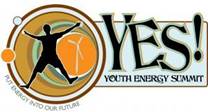 YES! Update 3.18.2016AnnouncementsSign up to participate in USAgain’s Earth Month Challenge through YES!  Proceeds benefit the core of YES!, and your team has the opportunity to win a pizza party!  More information here.  Stay tuned for information on the 2016-2017 registration for YES! Spring judging is right around the corner.  Start working on your final report and presentation so it’s ready!  Nominate your team or individuals from your team for a Red Wagon Award by April 1!  It honors young people in grades 6-12 that have shown resilience and overcome obstacles.Professional Development Opportunities for Youth and StaffFree professional development webinar series offer an interactive way for educators to continue learning about key environmental topics: Green Teacher Magazine WebinarsApril 16, 2016: 2016 Global Youth Service Day celebration at Southdale Center, Edina MNFunding OpportunitiesApplications due April 13, 2016: Green chemistry and design curriculum grant fundingApplications due April 13, 2016: Grants for outreach and education for climate adaptation and community resilienceApply for an orchard donation through the Fruit Tree Planting FoundationCoach TipsIt’s maple syrup season!  Support an organization near you by attending maple syrup events.  They can help instruct your team on how to tap trees and make syrup from sap.  Check out this link for more information.How is Climate Change impacting Minnesota? Extreme rainfall events and flooding have increased during the last century, and these trends are expected to continue, causing erosion, declining water quality, and negative impacts on transportation, agriculture, human health, and infrastructure.YES! in the NewsRegion’s clean energy getting ‘greener’Farewell to YES! Coordinator Sarah Hayden Shaw